GOVERNO DO ESTADO DE RONDÔNIA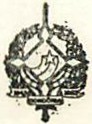 GOVERNADOR IADECRETO Nº 2.303 DE 18 DE JUNHO DE 1984 O GOVERNADOR DO ESTADO DE RONDÔNIA no uso de suas atribuições legais, R E S O L V E:Colocar a disposição do Senado Federal, o servidor NEIRIVAL RODRIGUES PEDRAÇA, Agente Administrativo, cadastro nº 32.196, lotado na Secretaria de Estado de Cultura, Esportes e Turismo, sem onus para aquele Senado.              Jorge Teixeira de Oliveira                     Governador                    Teobaldo de Monticello Pinto VianaSecretário de Estado da Administração